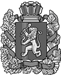 РОССИЙСКАЯ  ФЕДЕРАЦИЯКРАСНОЯРСКИЙ КРАЙ ИРБЕЙСКИЙ РАЙОНЧУХЛОМИНСКИЙ СЕЛЬСКИЙ СОВЕТ ДЕПУТАТОВРЕШЕНИЕ20.12.2016                                        д.Чухломино                                             № _32_Об  утверждении  периодического  печатного  издания  и о порядке опубликования  нормативных  правовых актов  местного  самоуправления и должностных  лиц  Чухломинского сельсоветаВ  соответствии  с  Федеральным  Законом от  06.10.2003г № 131 ФЗ «Об  общих  принципах  организации  местного  самоуправления в РФ», Федеральным  законом  от 27.12.1991г. , №2124-1 «О средствах массовой  информации» ст.17, 24 Устава  Чухломинского сельсовета, Чухлдоминский сельский Совет депутатов  РЕШИЛ:1. Учредить  периодическое  печатное  издание «Чухломинский вестник»  для   издания официальных  сообщений  и  материалов,  нормативных  правовых  актов  органов   местного самоуправления  и  должностных  лиц  Чухломинского сельсовета.2. чредителями «Чухломинского вестника» являются: Совет  депутатов Чухломинского сельсовета  и  глава  Чухломинского сельсовета.3. Установить  тираж  периодического  печатного  издания  7  экземпляров, выходящего  не  реже  одного  раза  в  три  месяца.4. «Чухломинский вестник»  распространяется  бесплатно в коллективах  учреждений,  общественных  объединений, местах массового  скопленияд.Чухломино и д.Латынцево.5. Ответственным  за  выпуск и  распространение  печатного издания утвердить  заместителя   главы Чухломинского сельсовета  В.А. Ивановская.6. ормативные  правовые  акты  органов  местного самоуправления и  должностных  лиц Чухломинского сельсовета, затрагивающие права,  свободы и обязанности   человека  и  гражданина  публикуются в «Чухломинском вестнике».7. онтроль за  исполнением  Решения  возложить на  главу  Чухломинскогосельсовета  С.А. Криштоп.8. Настоящее Решение вступает в силу со дня, следующего за днем его официального опубликования в газете «Ирбейская правда».Глава  сельсовета                                                С.А. Криштоп